TRUSTED SECURITY SOLUTIONSTM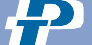 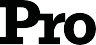 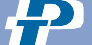 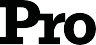 Position											Project ManagerReports directly to Manager of OperationsPosition OverviewLead and manage internal and external resources resulting in the successful completion of assigned projects and the meeting of goals and objectives as outlined in Pro-Tec’s Vision Traction Organizer (VTO). RolesBe a champion of the Pro-Tec Experience through adherence to and development of methodology and project standardsOversee project deliverables from the planning stage to completionDevelop lasting relationships with client personnel and foster client ties.Communicate effectively with clients and all other stakeholders involved in the projectContinually seek opportunities to increase customer satisfaction and deepen client relationships.Achieve project revenue targets and profit projections and oversee change order management Support and foster Pro-Tec Design’s internal relationships, including those with Sales, Purchasing, Service and AdministrationResponsibilitiesPerform the functions of Project Manager while maintaining the highest standards of professional conduct and ethics.Plans, organizes, directs and controls project activities required for effective management of security installation projects.  Ensures smooth transition from sales to production through completion of kick off meetings, reviews all provided documentation, requests missing materialsFollows all stakeholder communication requirements, external and internal	Effectively utilizes all resources, internal and external to ensure a successful outcome Supervises installation and contract labor. Ensures that all internal and external escalation processes and notifications are followedApproves all project costs including subcontractor invoicesFollows scope of work closely to identify job changes. Works with contracts, reports, schedules, and other tools to define project parameters and to assure project profitability. Ensures timely and accurate final customer invoices and progress billingsRepresents Company in a business-like professional manner in both conduct and appearance, to maximize client satisfaction. Is responsible for all deliverables including installation, training, drawings, and warranty hand off to service departmentMaximizes ConnectWise to provide accurate record keeping, submitted on time and complete, including but not limited to:Closed loop on customer and sales notifications.  Project documentation, schedules, floor plans, other.Material order processing.Review and approve field technician time cards.Completion of as-builts.Ensuring that jobs are 100% billed before close outOrderly and timely turnover of completed projects to service.RequirementsExcellent communications skills, outstanding written and verbal communicationEffective, polished interaction with customer to gather information quickly; explain customer responsibilities in project completion; communicate next steps and status; and inspire confidenceDemonstrated cross-team collaboration and critical thinkingHigh attention to detail, able to problem solve logically and think criticallyHigh school education or equivalent, post-secondary training in technical field or project management is desirable, PMP or related certification highly recommendedMinimum of 3+ years related project management experience in physical security or closely related field.Proficient in Microsoft Office and MS ProjectStrong interpersonal and presentation skillsSelf-motivated with a strong desire to succeedMust have a valid driver’s license Completed and passed a background check, including driving record check.